QUALIFICAÇÃO PARA A BACIA DO SOLIMÕESAs Bacias do Solimões, Amazonas e Acre-Madre de Dios estão localizadas na Região Norte, na denominada Amazônia Brasileira, conjuntamente abrangendo os estados do Amazonas, Pará, Acre, Roraima e Rondônia. Possuem localização geográfica de difícil acesso para desenvolvimento e realização das atividades de geologia e geofísica com fins prospectivos para hidrocarbonetos e substâncias minerais tendo, como conseqüência, custos exploratórios mais elevados quando comparados com os de outras bacias terrestres. Considerando: (i) a similaridade dos aspectos geológicos das Bacias do Solimões, Amazonas e Acre-Madre de Dios; (ii) a similaridade de sua localização geográfica, áreas de difícil acesso; (iii) a similaridade dos custos de perfuração de poços exploratórios na região; (iv) as exigências de qualificação estabelecidas para a Bacia do Amazonas no edital da Décima Rodada de Licitações e; (v) as exigências de qualificação estabelecidas para a Bacia de Acre-Madre de Dios no edital da Décima Segunda Rodada de Licitações, as sociedades empresárias interessadas devem obter qualificação como Operadoras “B” para atuarem também em áreas localizadas na Bacia do Solimões. 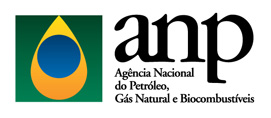 Superintendência dePromoção de Licitações - SPL